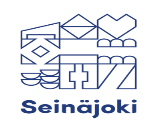 ILMOITUS HOITOPAIKKATAKUUN KÄYTTÄMISESTÄLAPSEN NIMI_______________________________________	_______________________________________NYKYINEN PÄIVÄKOTI/RYHMIS___________________________NYKYINEN HOITOAIKAVARAUS (=TUNNIT/VKO)___________NYKYISTÄ PÄIVÄKOTI/RYHMIS-PAIKKAA EI KÄYTETÄ AJALLA: _____________ (Jakson oltava vähintään 4kk ja enintään 1vuosi)Päiväys__________Allekirjoitus ja nimen selvennys______________________________------------------------------------------------------------------------------------------------------------------------Varhaiskasvatuksen hoitopaikkatakuuVarhaiskasvatuksen hoitopaikkatakuussa on kyse siitä, että perhe voi keskeyttää määräajaksi hoitopaikkavarauksen eikä perheen tarvitse maksaa ko. aikana varhaiskasvatuksen asiakasmaksua. Hoidon tarpeen jatkuessa uudelleen, perheellä on oikeus saada lapsi/lapset samaan hoitopaikkaan kuin missä he olivat ennen keskeytystä.
Hoitopaikkatakuuta haetaan vapaamuotoisella (tai yllä olevalla) hakemuksella siitä yksiköstä, jossa lapsi on hoidossa.Varhaiskasvatuksen hoitopaikkatakuun ehdot:
- hoitopaikkatakuu on voimassa päiväkodeissa ja ryhmäperhepäiväkodeissa.
- perhepäivähoidossa hoitopaikkatakuu on voimassa ehdollisena riippuen perhepäivähoitajan hoitopaikkatilanteesta.
- hoitosuhteen voi keskeyttää lapsen hoidon jatkuttua vähintään 4 kk.
- hoitopaikkakeskeytysjakson vähimmäiskesto on 4 kk ja enintään 1 vuosi. 
- hoitopaikkakeskeytyksen voi tehdä enintään 2 kertaa päivähoitopaikkatakuun ehdoilla.
- hoitopaikkatakuu edellyttää kirjallista sopimusta.  
- kyseisenä aikana perheellä on oikeus kotihoidontukiin.
- jos perheen olosuhteet muuttuvat siten, että lapsi tarvitsee varhaiskasvatuksen hoitopaikan ennen keskeytyssopimuksessa sovittua ajankohtaa, tehty sopimus raukeaa ja perheen tulee hakea lapselle varhaiskasvatuksen hoitopaikkaa.
- varhaiskasvatuksen hoitopaikkatakuuoikeus päättyy lapsen esiopetuksen alkamiseen.